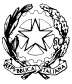 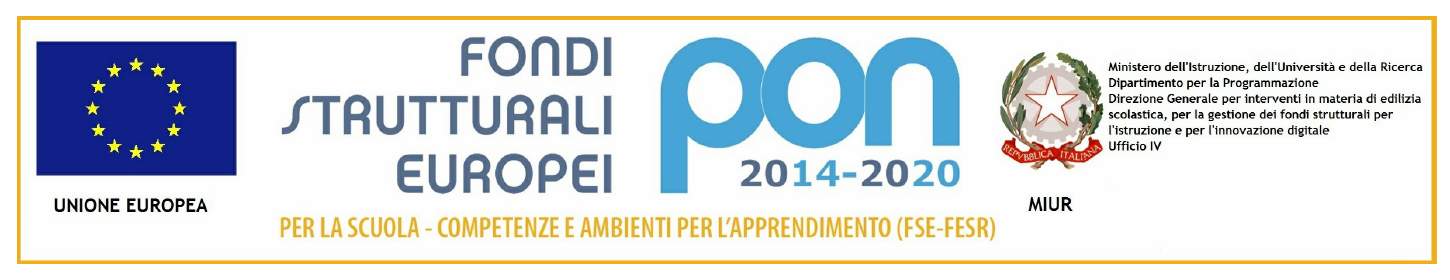 Istituto Comprensivo “Norberto Bobbio”scuola dell’infanzia, primaria e secondaria di primo gradoVia  IV  Novembre,  2 - Rivalta  Bormida (AL)Tel. 0144364113  0144372068  0144364941  Fax 0144364643  C.M. ALIC809001   C.F. 81003050069e-mail:   alic809001@istruzione.it   PEC alic809001@pec.istruzione.it    Web: www.comprensivorivaltab.gov.it
MD  I 5 Assenza per malattia								Al Dirigente Scolastico								Istituto Comprensivo “N. Bobbio”								Rivalta Bormida _l _sottoscritt_ ___________________________________________  _______________________                                                       (cognome e nome)                                                      ( qualifica)in servizio presso codesto Istituto nel corrente a.s.  con contratto a tempo _____________________                                                                                                                       (determinato/indeterminato)CHIEDEdi fruire di gg ............ dal ................................... al .....................................  di assenza per malattiaSi allega alla presente certificazione medica.  La/Il sottoscritta/o    dichiara  che il  domicilio durante la malattia è il seguente:…...........................................................................................................................................................................				(località, via o piazza, numero civico, numero telefonico)          Con osservanza lì __________________  ___________                              _____________________________                                                                                                            (firma del dipendente)                                    